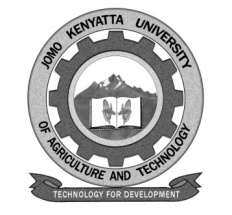 W1-2-60-1-6JOMO KENYATTA UNIVERSITY OF AGRICULTURE AND TECHNOLOGYUNIVERSITY EXAMINATIONS 2018/2019FOURTH YEARS FIRST SEMESTER EXAMINATION FOR THE DEGREE OF BACHELOR OF SCIENCE IN PROCUREMENT AND CONTRACT MANAGEMENT  HPS 2406: PRINCIPLES OF LOGISTICSDATE: AUGUST 2019                                                                                                TIME: 2 HOURSINSTRUCTIONS: 	ANSWER QUESTION ONE (COMPULSORY) AND ANY OTHER TWOQUESTIONS QUESTION ONE: 30 MARKSa.	Identify a logistics company based regionally and discuss how e-commerce has change its operation highlighting its contribution to the 2030 vision.	(10 marks)b.	Outline and discuss the role of logistics in changing the economic status in Africa.									(10 marks)c.	Identify five elements of logistics management and briefly discuss their entitlement.									(10 marks)QUESTION TWO: 20 MARKSa.	Sourcing is the practice of location and selecting businesses or individuals based on set criteria.  Identify and discuss four types of sourcing strategies commonly used in the market.						(10 marks)b.	Selective and intensive distribution strategies are the most crucial strategies in changing the prospects of a logistics firm.  Identify three other types of distribution strategies and briefly explain what they entail.		(10 marks)QUESTION THREE: 20 MARKSa.	Identify different challenges facing logistics management in third world countries.									(10 marks)b.	Outline five key issues in logistics management and briefly explain their contribution to the economy.						(10 marks)QUESTION FOUR: 20 MARKSa.	Identify four types of inventory and outline any five reasons for keeping inventory.									(10 marks)b.	Supply chain is a system of organization.  People activities, information and resources involved in moving a product or service from supplier to customer.  Identify five elements of supply chain and briefly discuss them.	(10 marks)QUESTION FIVE: 20 MARKSa.	Identify the big four agenda of the Kenyan Government and explain how their implementation will affect the economy.					(10 marks)b.	Outline two types of logistics objectives and briefly explain them.	(10 marks)